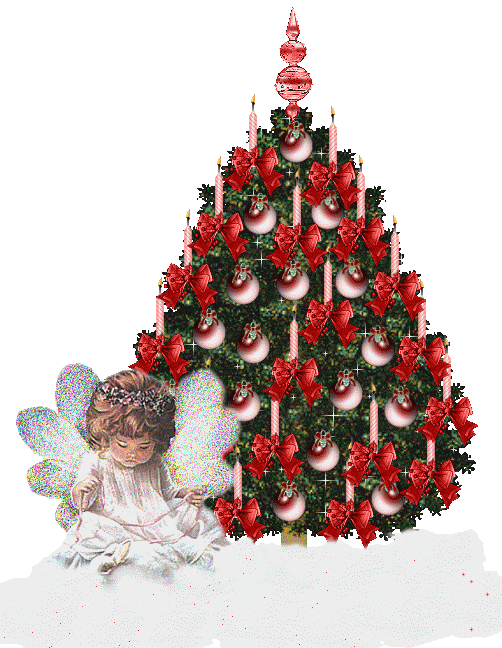 Přejeme krásné Vánoce a šťastný nový rok!